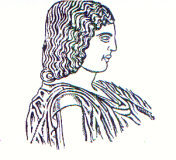 ΓΕΩΠΟΝΙΚΟ  ΠΑΝΕΠΙΣΤΗΜΙΟ  ΑΘΗΝΩΝΤΜΗΜΑ ΕΠΙΣΤΗΜΗΣ ΦΥΤΙΚΗΣ ΠΑΡΑΓΩΓΗΣΕΡΓΑΣΤΗΡΙΟ ΑΝΘΟΚΟΜΙΑΣ ΚΑΙ ΑΡΧΙΤΕΚΤΟΝΙΚΗΣ ΤΟΠΙΟΥΔΙΕΥΘΥΝΤΡΙΑ:  ΚΑΘΗΓΗΤΡΙΑ ΜΑΡΙΑ ΠΑΠΑΦΩΤΙΟΥΙερά οδός 75, Αθήνα 118 55 - Τηλ. 210 5294555 - Fax 210 5294553 -  Email: mpapaf@aua.gr										6/10/2017Α Ν Α Κ Ο Ι Ν Ω Σ ΗΑνακοινώνεται στους φοιτητές του 7ου Εξαμήνου του Τμήματος ΕΦΠ, ότι το Εργαστήριο του Μαθήματος «ΑΝΘΟΚΟΜΙΑ Ι» περιλαμβάνει θεωρητικό μέρος στο Αμφιθέατρο Φραγκόπουλου και πρακτικό που θα γίνει στο Νέο Θερμοκήπιο του Οικείου Εργαστηρίου, την Τετάρτη 11 Οκτωβρίου 2017 σε τμήματα, ως εξής: Από το ΕργαστήριοΛΑΜΠΙΡΗΣ ΕΥΑΓΓΕΛΟΣ- Τέλος καταλόγουΘα γίνει με την παρακάτω κατανομήΛΑΜΠΙΡΗΣ ΕΥΑΓΓΕΛΟΣ- Τέλος καταλόγουΘα γίνει με την παρακάτω κατανομή16:30 ΟΜΑΔΑ Α1Λαμπίρης Ευάγγελος - Παυλίδης ΓεώργιοςΝέο Θερμοκήπιο Οικείου Εργαστηρίου17:00 ΟΜΑΔΑ Α2Πετράκη Ευδοξία - Τέλος ΚαταλόγουΝέο Θερμοκήπιο Οικείου Εργαστηρίου17:30  ΟΜΑΔΕΣ Α1+Α2  ΜΑΖΙΑμφιθέατρο ΦραγκόπουλουΑρχή Καταλόγου – ΚΩΣΤΑΚΗΣ ΚΩΝΣΤΑΝΤΙΝΟΣ Θα γίνει με την παρακάτω κατανομήΑρχή Καταλόγου – ΚΩΣΤΑΚΗΣ ΚΩΝΣΤΑΝΤΙΝΟΣ Θα γίνει με την παρακάτω κατανομή17:30 ΟΜΑΔΑ Β1Αρχή Καταλόγου - Καλαμούτσος ΝικήταςΝέο Θερμοκήπιο Οικείου Εργαστηρίου18:00 ΟΜΑΔΑ Β2Κάλλιας Μιχαήλ - Κωστάκης ΚωνσταντίνοςΝέο Θερμοκήπιο Οικείου Εργαστηρίου16:30  ΟΜΑΔΕΣ Β1+Β2  ΜΑΖΙΑμφιθέατρο Φραγκόπουλου